KORESPONDENSI :The partnerships and logistics leadership in the SMEs: The impact of digital supply chain implementation. Jurnal Uncertain Supply Chain Management (SCOPUS Q1)Submited: Dilakukan melalui OJSYour Paper -7684 - The impact of digital supply chain implementationInboxSearch for all messages with label InboxRemove label Inbox from this conversation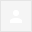 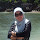 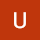 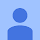 Dear Authorplease Check
https://www.growingscience.com/uscm/online/uscm_2023_208.pdf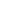 REVISI Tanggal 11-10-2024 Revisi 3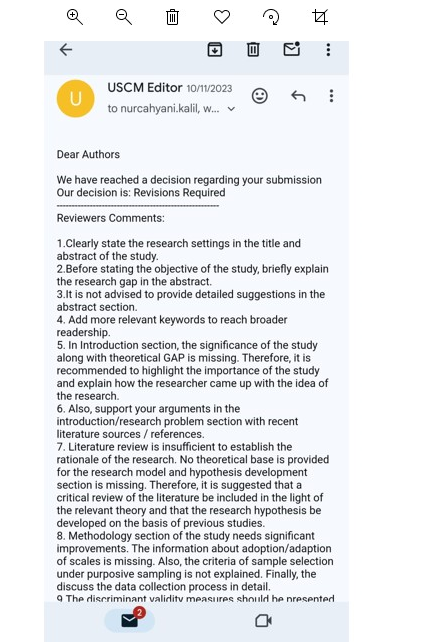 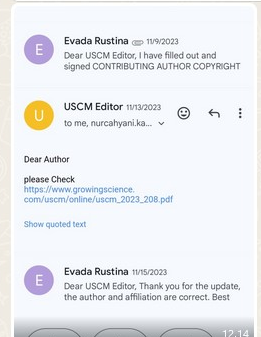 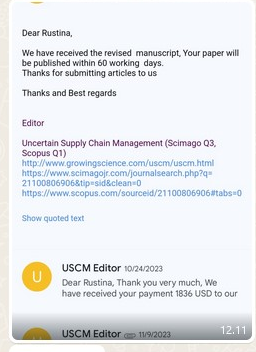 Tanggal 24-10-2024: pernyataan akan dipublikasi 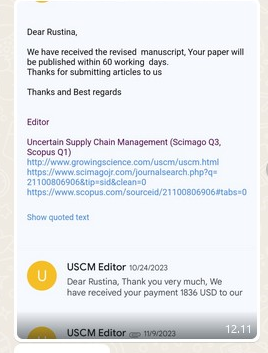 Terbit LOA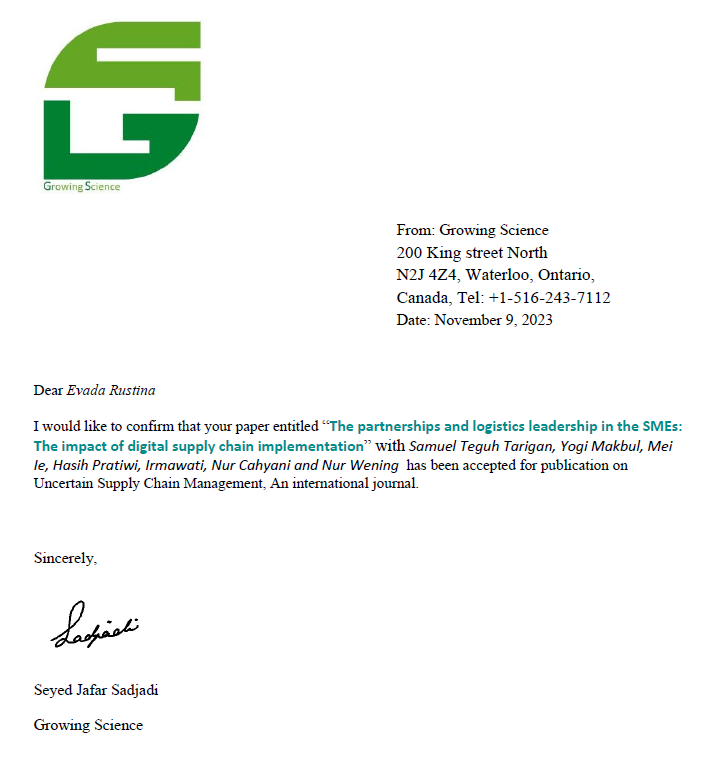 USCCM EditorMon, Oct 9, 2023, 8:19 AMnoor weningMon, Oct 9, 2023, 9:30 AMUSCM EditorWed, Oct 11, 2023, 3:29 PMUSCM EditorThu, Oct 12, 2023, 5:21 AMUSCM EditorWed, Oct 18, 2023, 8:31 AMUSCM EditorMon, Oct 23, 2023, 3:37 PMEvada RustinaMon, Oct 23, 2023, 9:31 PM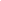 USCM EditorTue, Oct 24, 2023, 1:37 PMUSCM EditorTue, Oct 24, 2023, 1:40 PMUSCM EditorThu, Nov 9, 2023, 4:50 PMEvada RustinaThu, Nov 9, 2023, 9:32 PMEvada RustinaThu, Nov 9, 2023, 9:40 PMMon, Nov 13, 2023, 7:40 AMReplyReply allForwardAdd reaction